All Councillors are summoned to the Parish Council (Trust) Annual Meeting immediately following the Parish Council Meeting on Monday, 21st May 2018 in the North Luffenham Community Centre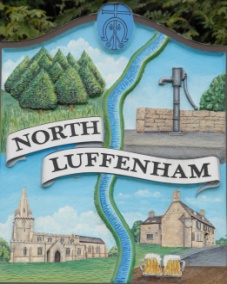 Agenda1/18	Election of Chair, Vice-Chair2/18	Apologies 3/18	Declarations of Interest4/18	To review and confirm Committees & Working Groups for 2018/1918Oval/Field Working Group – currently Cllrs Cade, Sewell and Mr Mike     Wyatt5/18	To approve and sign Minutes as follows: Parish Council (Trust) meeting of 5th March 2018Extraordinary Parish Council (Trust) meeting of 9th April Extraordinary Parish Council (Trust) meeting of 10th May 2018  6/18	To receive an update about progress of outstanding resolutions from the last meetings, i.e. PC Trust and Extraordinary Geoff Sewell Close house sales / Spire Homes – Cllr CummingsRegistration of the united charity – Cllr RiordanWoodland Walk notice – Cllr CadeDealing with Ragwort infestation – Cllr CadePlay equipment report and recommendation for future work – Cllr CadeProposal for additional Equipment – Cllr Cade7/18 	Finance Report – Cllr CummingsTo consider and approve payment of £204.29 Mow All for April mowingTo consider and a maximum payment of £250 for weed-killer and sprayer re Ragwort Infestation8/18	Field Gardens Report - Cllr CadeAllotments9/18	Oval Report - Cllr CadeRCC Tree survey reportEWGS Woodland Management Grant 10/18	North Luffenham Cricket Club Working Group – Cllr Cummings11/18	Update apparent tree root damage– Cllr Cummings12/18	Date of next meeting: Parish Council (Trust) meeting, 
Monday, 2nd July 2018John WilloughbyParish Clerk 14th May 2018